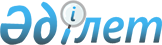 "Арқалық қаласы әкімдігінің жұмыспен қамту және әлеуметтік бағдарламалар бөлімі" мемлекеттік мекемесі туралы ережені бекіту туралыҚостанай облысы Арқалық қаласы әкімдігінің 2022 жылғы 18 қарашадағы № 476 қаулысы.
      "Қазақстан Республикасындағы жергілікті мемлекеттік басқару және өзін-өзі басқару туралы" Қазақстан Республикасы Заңының 31-бабына және "Мемлекеттік органдар мен олардың құрылымдық бөлімшелерінің қызметін ұйымдастырудың кейбір мәселелері туралы" Қазақстан Республикасы Үкіметінің 2021 жылғы 1 қыркүйектегі № 590 қаулысына сәйкес Арқалық қаласының әкімдігі ҚАУЛЫ ЕТЕДІ:
      1. Қоса беріліп отырған "Арқалық қаласы әкімдігінің жұмыспен қамту және әлеуметтік бағдарламалар бөлімі" мемлекеттік мекемесі туралы ереже бекітілсін.
      2. "Арқалық қаласы әкімдігінің жұмыспен қамту және әлеуметтік бағдарламалар бөлімі" мемлекеттік мекемесі Қазақстан Республикасының заңнамасында белгіленген тәртіпте:
      1) осы қаулыға қол қойылған күннен бастап күнтізбелік жиырма күн ішінде оның қазақ және орыс тілдеріндегі электрондық түрдегі көшірмесін Қазақстан Республикасы Әділет министрлігінің "Қазақстан Республикасының Заңнама және құқықтық ақпарат институты" шаруашылық жүргізу құқығындағы республикалық мемлекеттік кәсіпорнының Қостанай облысы бойынша филиалына ресми жариялау және Қазақстан Республикасы нормативтік құқықтық актілерінің эталондық бақылау банкіне енгізу үшін жіберілуін;
      2) ресми жарияланғанынан кейін осы қаулыны Арқалық қаласы әкімдігінің интернет-ресурсына орналастырылуын;
      3) жоғарыда көрсетілген Ереженің заңнамада белгіленген тәртіппен әділет органдарында мемлекеттік тіркелуін қамтамасыз етсін.
      3. Осы қаулының орындалуын бақылау Арқалық қаласы әкімінің жетекшілік ететін орынбасарына жүктелсін.
      4. Осы қаулы алғашқы ресми жарияланған күнінен бастап қолданысқа енгізіледі. "Арқалық қаласы әкімдігінің жұмыспен қамту және әлеуметтік бағдарламалар бөлімі" мемлекеттік мекемесі туралы Ереже
      Ескерту. Ереже жаңа редакцияда - Қостанай облысы Арқалық қаласы әкімдігінің 13.09.2023 № 342 қаулысымен (алғашқы ресми жарияланған күнінен бастап қолданысқа енгізіледі). 1. Жалпы ережелер
      1. "Арқалық қаласы әкімдігінің жұмыспен қамту және әлеуметтік бағдарламалар бөлімі" мемлекеттік мекемесі (бұдан әрі – Мекеме) халықты жұмыспен қамту және әлеуметтік қорғау саласында басшылықты жүзеге асыратын Қазақстан Республикасының мемлекеттік органы болып табылады.
      2. Мекеменің ведомстволық бағынысты мекеме бар:
      1) "Арқалық қаласы әкімдігінің жұмыспен қамту және әлеуметтік бағдарламалары бөлімі" мемлекеттік мекемесінің Арқалық қаласы әкімдігінің "Өмірлік қиын жағдайда қалған адамдарды әлеуметке қосу орталығы" коммуналдық мемлекеттік мекемесі.
      3. Мекеме өз қызметін Қазақстан Республикасының Конституциясына және заңдарына, Қазақстан Республикасының Президенті мен Үкіметінің актілеріне, өзге де нормативтік құқықтық актілерге, сондай-ақ осы Ережеге сәйкес жүзеге асырады.
      4. Мекеме ұйымдық-құқықтық нысанындағы заңды тұлға болып табылады, Қазақстан Республикасының Мемлекеттік Елтаңбасы бейнеленген мөрлері және атауы мемлекеттік тілінде жазылған мөртабандары, белгіленген үлгідегі бланкілері, Қазақстан Республикасының заңнамасына сәйкес қазынашылық органдарында шоттары бар.
      5. Мекеме азаматтық-құқықтық қатынастарға өз атынан түседі.
      6. Мекеме Қазақстан Республикасының заңнамасына сәйкес уәкілеттік берілген жағдайда, ол мемлекеттің атынан азаматтық-құқықтық қатынастардың тарапы болуға құқылы.
      7. Мекеме өз құзыретінің мәселелері бойынша заңнамада белгіленген тәртіппен Мекеме басшысының бұйрықтарымен және Қазақстан Республикасының заңнамасында көзделген басқа да актілерімен ресімделетін шешімдер қабылдайды.
      8. Мекеменің құрылымы мен штат санының лимиті Қазақстан Республикасының қолданыстағы заңнамасына сәйкес бекітіледі.
      9. Заңды тұлғаның орналасқан жері: 110300, Қазақстан Республикасы, Қостанай облысы, Арқалық қаласы, Абай даңғылы, 62.
      10. Осы Ереже Мекемесінің құрылтай құжаты болып табылады.
      11. Мекеменің қызметін қаржыландыру Қазақстан Республикасының заңнамасына сәйкес республикалық және жергілікті бюджеттерден жүзеге асырылады.
      12. Мекемеге кәсіпкерлік субъектілерімен Мекеменің өкілеттіктері болып табылатын міндеттерді орындау тұрғысынан шарттық қарым-қатынас жасауға тыйым салынады.
      Егер Мекемеге заңнамалық актілермен кіріс әкелетін қызметті жүзеге асыру құқығы берілсе, онда алынған кіріс, егер Қазақстан Республикасының заңнамасында өзгеше белгiленбесе, мемлекеттік бюджетке жіберіледі. 2. Мемлекеттік органның міндеттері мен өкілеттіктері
      13. Мақсаттары:
      1) әлеуметтік қорғау саласындағы мемлекеттік саясатты іске асыру;
      2) мекеменің басқаруындағы мекеменің қызметін үйлестіру;
      3) халықты жұмыспен қамтуға жәрдемдесуді қамтамасыз ету мақсатында еңбек ұтқырлығы орталықтарымен өзара әрекет ету;
      4) Қазақстан Республикасының заңнамасымен қарастырылған өзге де мақсаттарды жүзеге асыру.
      14. Өкілеттіктері:
      1) құқықтары:
      Мекеме мүдделерін мемлекеттік органдар мен ұйымдарда білдіру;
      өз құзыреті шегінде мемлекеттік органдар мен ұйымдардан қажетті ақпаратты, құжаттар мен өзге де материалдарды сұрату және алу;
      Қазақстан Республикасының заңнамасымен қарастырылған өзге де құқықтар;
      2) міндеттері:
      Қазақстан Республикасының қолданыстағы заңнамасының нормаларын сақтау;
      Қазақстан Республикасы Президентінің, Үкіметінің және өзге де орталық атқарушы органдардың, сондай-ақ облыс әкімінің және әкімдігінің актілері мен тапсырмаларын сапалы және уақытылы орындау;
      мемлекеттік көрсетілетін қызметтерді сапалы және уақытылы көрсетуін қамтамасыз ету;
      Қазақстан Республикасының заңнамасымен қарастырылған өзге де міндеттер.
      15. Функциялар:
      1) ведомствоға бағынысты мекемелердің қызметін үйлестіру;
      2) жергілікті өкілді органдардың шешімдері бойынша мұқтаж азаматтардың жекелеген санаттарына әлеуметтік көмек көрсету жөніндегі арнайы комиссиясы жұмыс органының функцияларын жүзеге асыру және әлеуметтік көмек көрсету қажеттілігі туралы қорытындылар шығару;
      3) қолданыстағы заңнамаға сәйкес бюджет қаражаты қажеттілігін болжау және әлеуметтік бағдарламаларды іске асыру;
      4) қолданыстағы заңнамаға сәйкес мемлекеттік қызметтерді көрсету;
      5) Қазақстан Республикасының заңнамасында көзделген, жергілікті бюджет қаражаты есебінен әлеуметтік көмекті тағайындау және төлеу;
      6) жеке және заңды тұлғалардың өтініштерін қарау және қажетті шаралар қолдану;
      7) коммерциялық емес (үкіметтік емес) ұйымдармен өзара әрекет ету;
      8) арнаулы әлеуметтік қызметтерге мұқтаж деп танылған адамдарға (отбасыларға) арнаулы әлеуметтік қызметтер көрсету туралы шешім қабылдау;
      9) Қазақстан Республикасының заңнамасына сәйкес кәмелетке толған азаматтарға қатысты қамқорлық пен қорғаншылық бойынша функцияларды жүзеге асыру;
      10) Қазақстан Республикасының заңнамасында көзделген өзге де функцияларды жүзеге асыру. 3. Мемлекеттік органның басшысының мәртебесі, өкілеттігі
      16. Мекемені басқаруды басшы жүзеге асырады, ол Мекемеге жүктелген міндеттердің орындалуына және оның өз өкілеттіктерін жүзеге асыруына дербес жауапты болады.
      17. Мекеменің басшысы Қазақстан Республикасының заңнамасына сәйкес лауазымға тағайындалады және лауазымнан босатылады.
      18. Мекеменің басшысының Қазақстан Республикасының заңнамасына сәйкес лауазымға тағайындалады және лауазымнан босатылатын орынбасары болады.
      19. Мекеменің басшысының өкілеттіктері:
      1) басшыны лауазымға тағайындайды және лауазымнан босатады:
      "Арқалық қаласы әкімдігінің жұмыспен қамту және әлеуметтік бағдарламалары бөлімі" мемлекеттік мекемесінің Арқалық қаласы әкімдігінің "Өмірлік қиын жағдайда қалған адамдарды әлеуметке қосу орталығы" коммуналдық мемлекеттік мекемесі.
      2) Қазақстан Республикасының қолданыстағы заңнамасына сәйкес Мекеменің жұмыскерлерін лауазымға тағайындалады және лауазымнан босатады;
      3) заңнамада белгіленген тәртіппен көтермелеу, материалдық көмек көрсету, тәртіптік жазалар қолдану мәселелерін шешеді;
      4) бұйрықтарды шығарады және Мекеменің барлық жұмыскері үшін орындалуға міндетті нұсқаулар береді;
      5) Мекеменің атынан сенімхатсыз әрекет жасайды;
      6) белгіленген еңбекақы төлеу қоры мен саны шегінде Мекеме мен ведомстволық бағынысты мекемелері жұмыскерлерінің штат кестесін бекітеді;
      7) бюджеттік бағдарламалар әкімшісінің және Мекеменің міндеттемелері мен төлемдері бойынша қаржыландыру жоспарларын бекітеді;
      8) сыбайлас жемқорлыққа қарсы іс-қимыл бойынша шараларды қабылдамағаны үшін дербес жауап береді;
      9) Қазақстан Республикасының заңнамасына сәйкес өзге де өкілеттіктерді жүзеге асырады.
      Мекеменің басшысы болмаған кезеңде оның өкілеттіктерін атқаруды қолданыстағы заңнамаға сәйкес оны алмастыратын тұлға жүзеге асырады.
      20. Мекеменің басшысы өз орынбасарының өкілеттіктерін қолданыстағы заңнамаға сәйкес айқындайды. 4. Мемлекеттік органның мүлкі
      21. Мекеменің заңнамада көзделген жағдайларда жедел басқару құқығында оқшауланған мүлкі болу мүмкін.
      Мекеменің мүлкі оған меншік иесі берген мүлік, сондай-ақ өз қызметі нәтижесінде сатып алынған мүлік (ақшалай кірістерді қоса алғанда) және Қазақстан Республикасының заңнамасында тыйым салынбаған өзге де көздер есебінен қалыптастырылады.
      22. Мекемеге бекітілген мүлік коммуналдық меншікке жатады.
      23. Егер заңнамада өзгеше көзделмесе, Мекеме өзіне бекітілген мүлікті және қаржыландыру жоспары бойынша өзіне бөлінген қаражат есебінен сатып алынған мүлікті өз бетімен иеліктен шығаруға немесе оған өзгедей тәсілмен билік етуге құқығы жоқ. 5. Мемлекеттік органды қайта ұйымдастыру және тарату
      24. Мекемені қайта ұйымдастыру және тарату Қазақстан Республикасының заңнамасына сәйкес жүзеге асырылады.
      Мекемесінің қарамағындағы ұйым:
      "Арқалық қаласы әкімдігінің жұмыспен қамту және әлеуметтік бағдарламалар бөлімі" мемлекеттік мекемесінің Арқалық қаласы әкімдігінің "Өмірлік қиын жағдайда қалған адамдарды әлеуметке қосу орталығы" коммуналдық мемлекеттік мекемесі.
					© 2012. Қазақстан Республикасы Әділет министрлігінің «Қазақстан Республикасының Заңнама және құқықтық ақпарат институты» ШЖҚ РМК
				
      Қала әкімі 

Ә. Асанов
Әкімдігінің 2022 жылғы "18" қарашадығы№ 476 қаулысыменбекітілген